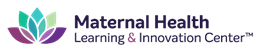 September 2020 Learning Institute Breakout Session NotesSession Title: Part 1 & 2: Equitable Community Engagement Session Number: G Main session takeaways from both sessionsBe clear on the result you want to achieve, engage groups that are already working towards the result to prevent duplication of efforts, engage individuals and groups from the beginning and ensure their time is valued.  Measuring success, ensure disaggregated data is available, how can community members support the collection of data? Build their capacity in collecting data, understand the history of data collection in the community.  Find and use a common language with the community. Ensure that the strategies are culturally responsive. How do we stop doing things that do not work? Measure the people engaged. What percentage are from the community we want to engage? (How many members did we engage? How well did we engage community members? Is anyone better off? Meet the community / families where they are, for example, home visits, clinics at the church, consider a clinic van in their neighborhoods. Connect with other systems that have more contact with parents, for example, the education systemResources sharedCommunity Engagement Continuum, a framework on how to create equitable community engagement. 